Программа городского вебинарадля учащихся 11 классов г. Новосибирска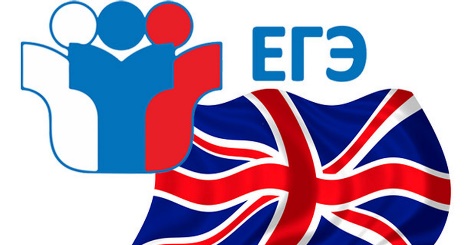 "Встреча с экспертом ЕГЭ по английскому языку.Письменная часть: особенности выполнения задания № 38"Дата: 12.04.2024гВремя: 12.00 – 13.00Ссылка для предварительной регистрации: https://docs.google.com/forms/d/e/1FAIpQLScjs-dI-q-gDy87tGMYjx35ncG9p_gNbEKyk4fKifhDxNwlyw/viewform?usp=sf_link                        Модератор вебинара:Программа вебинара:12.00 – 12.40 – "Письменная часть: особенности выполнения задания № 38"Царук Алла Петровна, эксперт ГИА по английскому языку, учитель английского языка в.к.к. МБОУ «Краснообская СОШ № 1»,12.40 – 13.00 – Ответы эксперта на вопросы учащихся.Ссылка на вебинар в Сферум:https://sferum.ru/?call_link=2Z7rQACF_7ohXlCsQ815BPC_ELu9Ukpxdm0LPxK-uYU Фирсова Наталья Михайловна, учитель английского языка в.к.к. МБОУ СОШ № 65, руководитель РМО учителей иностранных языков Кировского района г. Новосибирска